УТВЕРЖДАЮ:Директор МБОУ-СОШ №30 г.Орла_____________Е.В.Королькова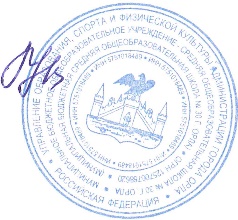 Пр.от 29.08.2023 №131-ДПОЛОЖЕНИЕ
о проведении комплекса мероприятий по мониторингу социальных сетей 
с целью выявления обучающихся Муниципального бюджетного общеобразовательного учреждения – школы №30 города Орла,  
участников групп и сообществ, пропагандирующих употребление 
наркотических средств и психотропных веществ, либо предлагающих их
приобретение, а также содержащих информацию о способах их изготовления1. Общие положения1.1. Данное Положение регламентирует порядок проведения комплекса мероприятий по мониторингу социальных сетей в целях выявления учащихся общеобразовательных организаций участников групп и сообществ, пропагандирующих употребление наркотических средств и психотропных веществ, либо предлагающих их приобретение, а также содержащих информацию о способах их изготовления. 1.2. Настоящее Положение разработано в соответствии с:- Федеральным законом от 29 декабря 2012 года «Об образовании в Российской Федерации» № 273-ФЗ;- Федеральным законом от 29 декабря 2010 года «О защите детей от информации, причиняющей вред их развитию и здоровью» № 436-Ф3;- Федеральным законом от 27 июля 2006 года «Об информации, информационных технологиях и о защите информации» № 149-ФЗ.1.3. Используемые понятия:1.3.1. Социальная сеть - сайт в информационно-телекоммуникативной 
сети «Интернет» (далее - сеть «Интернет»), предназначена для распространения, передачи в сети «Интернет» пользователями сети (далее - пользователь, пользователи) информации, письменных текстов, изображений, звукозаписей, произведений, аудиовизуальных произведений и для взаимодействия, иного обмена информацией между пользователями.1.3.2. Мониторинг обучающихся ОУ в социальных сетях (далее - мониторинг) - деятельность работников и родителей (законных представителей) несовершеннолетних обучающихся (далее – субъекты осуществления мониторинга), направленная на выявление негативных явлений, проявляемых в информации обучающихся, распространяемой в социальных сетях.1.4. Мониторинг учащихся ОУ в социальных сетях осуществляется в рамках работы педагогов ОУ по профилактике негативных явлений. 
2. Направление мониторингаК информации, запрещенной для распространения среди обучающихся 
относится информация:- побуждающая обучающихся к совершению действий, представляющих угрозу их жизни и (или) здоровью, в том числе к причинению вреда своему здоровью;- способная вызвать у обучающихся желание употребить  табачные, наркотические средства, психотропные и (или) одурманивающие вещества
изделия, алкогольную и спиртосодержащую продукцию;- о сообществах, пропагандирующих употребление наркотических 
средств и психотропных веществ, либо предлагающих их приобретение,- содержащих информацию о способах их изготовления; оправдывающая противоправное поведение.3. Организация мониторинга3.1. Мониторинг осуществляется работниками образовательной
организации, к которым относятся: руководитель, педагогические работники
(далее - субъекты мониторинга).3.2. Мониторинг может осуществляться родителями (за конными представителями) несовершеннолетних учащихся в отношении своих детей.3.3. Мониторинг осуществляется на основе данных, получаемых субъектами мониторинга в социальных сетях, расположенных в сети «Интернет», к которым могут относиться: Вконтакте, Одноклассники, а также переписка в мессенджерах – WhatsAp, Viber.3.4. Мониторинг осуществляется субъектами мониторинга раз в месяц. Отчет по несовершеннолетним обучающимся, находящимся на всех видах учета, предоставляется в письменном виде ежемесячно в соответствии с приложением 1.3.5. В случае выявления субъектами мониторинга в социальных сетях, 
расположенных в сети «Интернет», информации, указанной в части 2 настоящего Положения, которая распространяется учащимися, субъекты мониторинга незамедлительно сообщают о выявленных фактах руководителю ОУ, социальному педагогу.3.6. Факт выявления информации, указанной в части 2 Положения, субъект мониторинга фиксирует в форме служебной записки, в которой указываются электронные ссылки на социальные сети, прикладываются скриншоты  изображений.3.7. В случае выявления родителями (законными представителями)
несовершеннолетнего учащегося ОУ в социальных сетях, информации, указанной в части 2 настоящего Положения, которая распространяется их ребенком, (законные представители) несовершеннолетнего учащегося должны незамедлительно сообщить классному руководителю. Классный руководитель доводит информацию в виде служебной записки до руководителя ОУ, прикладывая скриншоты изображений.3.8. Совет по профилактике правонарушений проводит проверку поступившей информации в течение 6 дней с момента ее поступления. На основании материалов проверки составляется Акт, в котором фиксируется необходимость передачи информации в соответствующие службы реагирования и заполняется Журнал  в соответствии с приложением 2. 3.9.  Заместитель директора по воспитательной работе:-  в течение одного рабочего дня представляет на утверждение директору план профилактической и (или) иной работы с учащимся;- направляет в Управление Федеральной службы в сфере связи, информационных технологий и массовых коммуникаций по Орловской области и в  УМВД России по Орловской области  по Орловской области Акт проверки  для принятия мер по блокировке информации.Приложение 1.Отчетклассного руководителя  ____класса по мониторингу аккаунтов обучающихся в социальных сетях в информационно – телекоммуникативной сети «Интернет»В случае выявления фактов заполняется таблица.Дата Подпись классного руководителяПриложение 2.Журналвыявления запрещенной для распространения среди обучающихся 
информацияДата мониторингаФ.И.О. классного руководителяКласс Количество обучающихсяРезультат Количество проверенных аккаунтовНаличие закрытых аккаунтовФ.И.О. обучающегося, дата рожденияКласс Категория учетаНик в сетиАдрес страницы в сетиОтметка о состоянии в деструктивных и асоциальных группах в социальной сети группаДата мониторингаФИО классного руководителя, классФИО обучающегося, дата рождения.Ник в сети, адрес страницыОтметка о состоянии в деструктивных и асоциальных группах в социальной сети группаПодпись заместителя директора по ВР